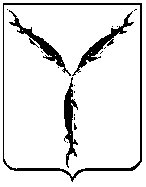 САРАТОВСКАЯ ГОРОДСКАЯ ДУМАРЕШЕНИЕ28.09.2017 № 21-171г. СаратовО  внесении изменения в решение Саратовской городской Думы от 29.05.2014                  № 36-402 «О Нагрудном знаке главы муниципального образования «Город Саратов» «За особые успехи в обучении»В соответствии со статьей 24 Устава муниципального образования «Город Саратов»Саратовская городская ДумаРЕШИЛА:1. Внести в Приложение 1 к решению Саратовской городской Думы от 29.05.2014          № 36-402 «О Нагрудном знаке главы муниципального образования «Город Саратов» «За особые успехи в обучении» (с изменениями от 18.11.2016 № 8-59, 23.03.2017              № 14-118)  следующее изменение:1.1. Абзац 3 пункта 7  изложить в новой редакции:«Удостоверение к Нагрудному знаку подписывается главой муниципального образования «Город Саратов» и заверяется малой круглой печатью администрации муниципального образования «Город Саратов» с изображением герба города Саратова».2. Настоящее решение вступает в силу со дня его официального опубликования.Председатель Саратовской городской Думы                                                                 В.В. МалетинИсполняющий полномочия главымуниципального образования«Город Саратов»                                                                                     С.В. Пилипенко